Об утверждении плана-графика проведения проверок муниципального имущества, находящегося в собственности Пучежского муниципального района Ивановской области, на 2023 годРуководствуясь Федеральным законом от 06.10.2003 № 131-ФЗ «Об общих принципах организации местного самоуправления в Российской Федерации», постановлением администрации Пучежского муниципального района Ивановской области от 03.11.2011 № 539-п «Об утверждении Порядка осуществления контроля за деятельностью муниципальных бюджетных и казенных учреждений  Пучежского муниципального района»:Утвердить план-график проведения проверок муниципального имущества, находящегося в собственности Пучежского муниципального района Ивановской области, на 2023 год согласно приложению к настоящему распоряжению. Контроль за исполнением настоящего распоряжения возложить на первого заместителя Главы администрации Пучежского  муниципального района Ивановской области И.В. Золоткову.Глава Пучежского муниципального района                                           И.Н. ШипковПриложение к распоряжению администрации Пучежского муниципального района                                                                                                                                  от 20.01.2023 № 11-рПлан - график проведения  проверок  муниципального имущества, находящегося в собственности Пучежского муниципального района Ивановской области, на 2023 год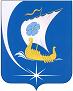 Администрация Пучежского муниципального района Ивановской областиР А С П О Р Я Ж Е Н И ЕАдминистрация Пучежского муниципального района Ивановской областиР А С П О Р Я Ж Е Н И Е                        от 20.01.2023                       № 11-р           г. Пучежг. Пучеж№п/пПравообладательПредмет проверкиЦель проверкиПериод проверкиОтветственный1МУ ДО «Центр детского творчество г. Пучеж»Имущество,находящееся на праве оперативного управленияНаличие и использование по назначению имущества1 квартал2023 г.Комитет экономического развития, управления муниципальным имуществом, торговли, конкурсов, аукционов2МУ ДО «Пучежская детская школа искусств»Имущество,находящееся на праве оперативного управленияНаличие и использование по назначению имущества2 квартал2023 г.Комитет экономического развития, управления муниципальным имуществом, торговли, конкурсов, аукционов3Управление строительства и архитектуры администрации Пучежского муниципального района Ивановской областиИмущество,находящееся на праве оперативного управленияНаличие и использование по назначению имущества3 квартал2023 г.Комитет экономического развития, управления муниципальным имуществом, торговли, конкурсов, аукционов3Комитет экономического развития, управления муниципальным имуществом, торговли, конкурсов, аукционов администрации Пучежского муниципального района Имущество,находящееся на праве оперативного управленияНаличие и использование по назначению имущества3 квартал2023 г.Комитет экономического развития, управления муниципальным имуществом, торговли, конкурсов, аукционов4МБУК «Межпоселенческая централизованная клубная система Пучежского муниципального района»Имущество,находящееся на праве оперативного управленияНаличие и использование по назначению имущества4 квартал2023 г.Комитет экономического развития, управления муниципальным имуществом, торговли, конкурсов, аукционов